NomAdresseCP VilleÀ Dijon, le 20 juillet 20216ème GolfExpert Vendredi 24 septembre 2021 à 12h45Au Golf de Beaune Levernois (21)Chère Consœur, cher Confrère, Annulé en 2020 du fait de la pandémie, nous avons le plaisir de renouveler notre traditionnel GolfExpert et de vous convier à la 6eme édition de cet événement golfique que nous organiserons cette année sur le parcours du Golf de Beaune Levernois l’après-midi du vendredi 24 septembre 2021.Moment de convivialité assurée, cet événement ludique  est ouvert aux experts-comptables, commissaires aux comptes, experts-comptables stagiaires et mémorialistes, mais également aux personnes que vous souhaiteriez y inviter.  C’est  l’occasion de faire plaisir à vos clients, partenaires et/ou collaborateurs golfeurs ou non-golfeurs,  car, cette année, une séance d’initiation découverte du golf sera organisée dans l’après-midi. N’hésitez pas les y inscrire, ils vous en seront reconnaissants.  Comme lors des années précédentes, pour les golfeurs, une compétition amicale sera organisée sur 18 trous par équipe de deux joueurs.  Programme de l’après-midi du vendredi 24 septembre 202112H45 : Accueil pour la compétition13H00 : Remise des cartes de scores et d’un kit de bienvenue à chaque participant à la compétition                  et practice pour ceux qui le souhaitent13H15 : Briefing et répartition des participants sur le parcours13H30 : Départ de la compétition en Shot-gun, partie de 4 joueurs ; formule greensome par équipe                de 2 joueurs15H30 : Début de l’initiation 18H15 : Arrivée des premiers participants au club house18H30 : Annonce des résultats et remise des prix de la compétition et de l’initiation (+ tirage au  sort) et cocktail.Les personnes souhaitant déjeuner sur place avant le début de la compétition peuvent le faire en réservant une table directement auprès du Golf (03 80 24 10 29).Partenaires du GolfExpert : 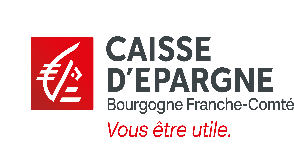 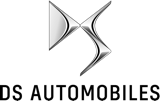 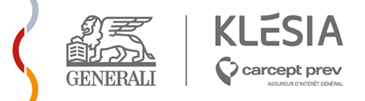 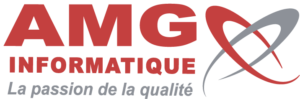 Déroulement de la compétition de golf : Formule de jeu : greensome.  Les experts-comptables et commissaires aux comptes ont la possibilité de créer leur(s) propre équipe(s), avec la ou (les) personne(s) de leur choix. Il est également possible de s’inscrire individuellement ou d’inscrire individuellement un client passionné; dans ce cas, l’organisateur attribuera un partenaire à la personne seule afin de constituer une équipe de deux joueurs. Les départs se feront par partie de 4 joueurs (2 équipes). Si un professionnel inscrit deux équipes de deux personnes, l’organisateur fera en sorte que celles-ci jouent ensemble sur la même partie.Le nombre de joueurs est limité à 64 pour éviter les bouchons sur le parcours (priorité aux premiers inscrits).Un concours de drive et un concours de précision seront également organisés sur le parcours.Remise des prix :Comme dans toute compétition de golf, et grâce à la contribution de nos partenaires, AMG INFORMATIQUE, CAISSE d’EPARGNE de BOURGOGNE FRANCHE-COMTE, DS STORE BEAUNE, ET GENERALI KLESIA, une remise des prix sera organisée à l’issue de la compétition pour récompenser les équipes les plus valeureuses tant sur la compétition que sur l’initiation. Les moins méritants sur le jeu pourront aussi gagner des lots grâce au tirage au sort.Accès et Localisation : 21 rue du golf, 21200 Levernois Le golf est situé à 2 km de Beaune. Très facile d’accès par la route, le golf est à 5 minutes de la sortie Beaune Centre sur l’autoroute A6.Coût :Grâce à la généreuse contribution de nos partenaires, une participation financière minime sera demandée pour chaque participant. L’inscription du ou des clients pourra bien évidemment être prise en charge par le professionnel invitant : Inscription à la compétition : 47,50 € HT par participant (20 € HT pour les adhérents au Golf de Beaune Levernois)Inscription à l’initiation : 15 € HT  Inscription :Nombre de places limitées. Les inscriptions seront prises en compte selon l’ordre d’arrivée.Nous vous remercions de bien vouloir nous retourner vos bulletins de participation au plus tard le 15 septembre 2021. Eric LAMBERT-MUYARD se tient à votre disposition pour toute information complémentaire.Nous espérons vous retrouver nombreux lors de cet événement et vous prions de croire, chère Consœur, cher Confrère, à l’assurance de nos sentiments dévoués et confraternels.OEC/CRCC Besançon Dijon – 5 place du Rosoir – BP 50956 – 21009 DIJON CEDEX – Tél. : 03.80.59.65.20Contact : elambertmuyard@bfc.experts-comptables.frEric CORRETPrésident de l’Ordre régional des Experts-Comptables de  Bourgogne – Franche-Comté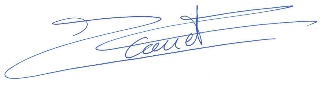 Philippe DANDONPrésident de la Compagnie Régionale des Commissaires aux Comptes de Bsançon -Dijon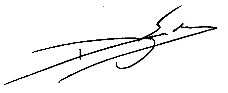 